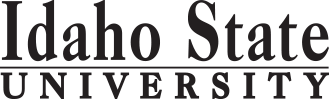                                                                                                                                                                                                 Form Revised 1.24.2018Course Subject and TitleCr. Min. Grade*GE, UU or UM**Sem. OfferedPrerequisiteCo RequisiteCo RequisiteCo RequisiteCo RequisiteCo RequisiteCo RequisiteSemester OneSemester OneSemester OneSemester OneSemester OneSemester OneSemester OneSemester OneSemester OneSemester OneSemester OneSemester OneGE Objective 1: ENGL 1101 English Composition3C-GEF,S, SuAppropriate placement scoreGE Objective 3: MATH 1170 Calculus I4C-GE F,S, SuAppropriate placement score or MATH 1147 or MATH 1144Appropriate placement score or MATH 1147 or MATH 1144Appropriate placement score or MATH 1147 or MATH 1144Appropriate placement score or MATH 1147 or MATH 1144Appropriate placement score or MATH 1147 or MATH 1144Appropriate placement score or MATH 1147 or MATH 1144GE Objective 7: CS 1181  Intro to CS & Programming3CGEF,SMATH 1143 or MATH 1147MATH 1143 or MATH 1147MATH 1143 or MATH 1147MATH 1143 or MATH 1147MATH 1143 or MATH 1147MATH 1143 or MATH 1147MATH 1143 or MATH 1147GE Objective 43GEF,S, SuFree Electives2F,S, Su                                                                                            Total15Semester TwoSemester TwoSemester TwoSemester TwoSemester TwoSemester TwoSemester TwoSemester TwoSemester TwoSemester TwoSemester TwoSemester TwoGE Objective 1: ENGL 1102 Critical Reading and Writing3C-GEF,S, SuENGL 1101 or equivalentMATH 1175 Calculus II4C-F,S, SuMATH 1170MATH 2240 Linear Algebra3C-F,S, SuMATH 1170MATH 3350 Statistical Methods3UMF,SMATH 1160 or MATH 1170Free Electives 2F,S, Su                                                                                            Total15Semester ThreeSemester ThreeSemester ThreeSemester ThreeSemester ThreeSemester ThreeSemester ThreeSemester ThreeSemester ThreeSemester ThreeSemester ThreeSemester ThreeMATH 2275 Calculus III4C-F,SMATH 1175MATH 3352 Introduction to Probability3C-UMF,SMATH 1175 or permission of instructorMATH 1175 or permission of instructorGE Objective 2: Principles of Speech3GEF,S, SuGE Objective 43GEF,S, SuGE Objective 63GEF,S, Su                                                                                             Total16Semester FourMATH 3326 Elementary Analysis3C-UMF,SMATH 1175 and either MATH 2240 or MATH 2287MATH 1175 and either MATH 2240 or MATH 2287MATH 1175 and either MATH 2240 or MATH 2287Statistics Elective (see list)3UMF,SSee catalogGE Objective 5 lecture & lab4GEF,S, SuSee catalogGE Objective 63GEF,S, SuFree Electives2F,S, Su                                                                                             Total15Semester FiveMATH 4457 Applied Regression Analysis3UMDMATH 3350 or MATH 3352 or permission of instructorMATH 3350 or MATH 3352 or permission of instructorMATH 3350 or MATH 3352 or permission of instructorMATH 3350 or MATH 3352 or permission of instructorStatistics Elective (see list)3UMF,SGE Objective 5 lecture3GEF,S, SuUpper Division  Free Electives 3Free Electives3                                                                                              Total15Semester SixMATH 4458 Experimental Design3UMDMATH 3350 or MATH 3352 or permission of instructorMATH 3350 or MATH 3352 or permission of instructorMATH 3350 or MATH 3352 or permission of instructorMATH 3350 or MATH 3352 or permission of instructorMATH 3350 or MATH 3352 or permission of instructorGE Objective 93GEF,S, SuFree Electives9                                                                                              Total15Semester SevenMATH 4450 Mathematical Statistics3UMFMATH 3326 and MATH 3352Statistics Elective (see list)3UMF,S,DUpper Division Free Electives3UUFree Electives6                                                                                              Total                                        15Semester EightMATH 4451 Mathematical Statistics II3UMSMATH 4450Free Electives11                                                                                              Total                                              14*GE=General Education Objective, UU=Upper Division University, UM= Upper Division Major**See Course Schedule section of Course Policies page in the e-catalog (or input F, S, Su, etc.)*GE=General Education Objective, UU=Upper Division University, UM= Upper Division Major**See Course Schedule section of Course Policies page in the e-catalog (or input F, S, Su, etc.)*GE=General Education Objective, UU=Upper Division University, UM= Upper Division Major**See Course Schedule section of Course Policies page in the e-catalog (or input F, S, Su, etc.)*GE=General Education Objective, UU=Upper Division University, UM= Upper Division Major**See Course Schedule section of Course Policies page in the e-catalog (or input F, S, Su, etc.)*GE=General Education Objective, UU=Upper Division University, UM= Upper Division Major**See Course Schedule section of Course Policies page in the e-catalog (or input F, S, Su, etc.)*GE=General Education Objective, UU=Upper Division University, UM= Upper Division Major**See Course Schedule section of Course Policies page in the e-catalog (or input F, S, Su, etc.)*GE=General Education Objective, UU=Upper Division University, UM= Upper Division Major**See Course Schedule section of Course Policies page in the e-catalog (or input F, S, Su, etc.)*GE=General Education Objective, UU=Upper Division University, UM= Upper Division Major**See Course Schedule section of Course Policies page in the e-catalog (or input F, S, Su, etc.)*GE=General Education Objective, UU=Upper Division University, UM= Upper Division Major**See Course Schedule section of Course Policies page in the e-catalog (or input F, S, Su, etc.)*GE=General Education Objective, UU=Upper Division University, UM= Upper Division Major**See Course Schedule section of Course Policies page in the e-catalog (or input F, S, Su, etc.)*GE=General Education Objective, UU=Upper Division University, UM= Upper Division Major**See Course Schedule section of Course Policies page in the e-catalog (or input F, S, Su, etc.)*GE=General Education Objective, UU=Upper Division University, UM= Upper Division Major**See Course Schedule section of Course Policies page in the e-catalog (or input F, S, Su, etc.)2018-2019 Major RequirementsCRGENERAL EDUCATION OBJECTIVESSatisfy Objectives 1,2,3,4,5,6 (7 or 8) and 9GENERAL EDUCATION OBJECTIVESSatisfy Objectives 1,2,3,4,5,6 (7 or 8) and 9GENERAL EDUCATION OBJECTIVESSatisfy Objectives 1,2,3,4,5,6 (7 or 8) and 9GENERAL EDUCATION OBJECTIVESSatisfy Objectives 1,2,3,4,5,6 (7 or 8) and 9GENERAL EDUCATION OBJECTIVESSatisfy Objectives 1,2,3,4,5,6 (7 or 8) and 9GENERAL EDUCATION OBJECTIVESSatisfy Objectives 1,2,3,4,5,6 (7 or 8) and 936  cr. minMAJOR REQUIREMENTS411. Written English  (6 cr. min)                                ENGL 11011. Written English  (6 cr. min)                                ENGL 11011. Written English  (6 cr. min)                                ENGL 11011. Written English  (6 cr. min)                                ENGL 11011. Written English  (6 cr. min)                                ENGL 11011. Written English  (6 cr. min)                                ENGL 11013Mathematics Core 14                                                                                    ENGL 1102                                                                                    ENGL 1102                                                                                    ENGL 1102                                                                                    ENGL 1102                                                                                    ENGL 1102                                                                                    ENGL 11023MATH 1170 Calculus I                                       (4 cr counted in Objective 3)MATH 1170 Calculus I                                       (4 cr counted in Objective 3)2. Spoken English   (3 cr. min)                               COMM 11012. Spoken English   (3 cr. min)                               COMM 11012. Spoken English   (3 cr. min)                               COMM 11012. Spoken English   (3 cr. min)                               COMM 11012. Spoken English   (3 cr. min)                               COMM 11012. Spoken English   (3 cr. min)                               COMM 11013MATH 1175 Calculus II43. Mathematics      (3 cr. min)                               MATH 11703. Mathematics      (3 cr. min)                               MATH 11703. Mathematics      (3 cr. min)                               MATH 11703. Mathematics      (3 cr. min)                               MATH 11703. Mathematics      (3 cr. min)                               MATH 11703. Mathematics      (3 cr. min)                               MATH 11704MATH 2275 Calculus III44. Humanities, Fine Arts, Foreign Lang.    (2 courses; 2 categories; 6 cr. min)4. Humanities, Fine Arts, Foreign Lang.    (2 courses; 2 categories; 6 cr. min)4. Humanities, Fine Arts, Foreign Lang.    (2 courses; 2 categories; 6 cr. min)4. Humanities, Fine Arts, Foreign Lang.    (2 courses; 2 categories; 6 cr. min)4. Humanities, Fine Arts, Foreign Lang.    (2 courses; 2 categories; 6 cr. min)4. Humanities, Fine Arts, Foreign Lang.    (2 courses; 2 categories; 6 cr. min)4. Humanities, Fine Arts, Foreign Lang.    (2 courses; 2 categories; 6 cr. min)MATH 2240 Linear Algebra3MATH 3326 Elementary Analysis3CS 1181 Computer Science & Progrm. I^ (3 cr counted in Objective 7)CS 1181 Computer Science & Progrm. I^ (3 cr counted in Objective 7)5. Natural Sciences         (2 lectures-different course prefixes, 1 lab; 7 cr. min)5. Natural Sciences         (2 lectures-different course prefixes, 1 lab; 7 cr. min)5. Natural Sciences         (2 lectures-different course prefixes, 1 lab; 7 cr. min)5. Natural Sciences         (2 lectures-different course prefixes, 1 lab; 7 cr. min)5. Natural Sciences         (2 lectures-different course prefixes, 1 lab; 7 cr. min)5. Natural Sciences         (2 lectures-different course prefixes, 1 lab; 7 cr. min)5. Natural Sciences         (2 lectures-different course prefixes, 1 lab; 7 cr. min)Statistics Major Requirements27MATH 3350 Statistical Methods3MATH 3352 Introduction to Probability3MATH 4450 Mathematics Statistics I36. Behavioral and Social Science        (2 courses-different prefixes; 6 cr. min)6. Behavioral and Social Science        (2 courses-different prefixes; 6 cr. min)6. Behavioral and Social Science        (2 courses-different prefixes; 6 cr. min)6. Behavioral and Social Science        (2 courses-different prefixes; 6 cr. min)6. Behavioral and Social Science        (2 courses-different prefixes; 6 cr. min)6. Behavioral and Social Science        (2 courses-different prefixes; 6 cr. min)6. Behavioral and Social Science        (2 courses-different prefixes; 6 cr. min)MATH 4451 Mathematics Statistics II3MATH 4457 Applied Regression Analysis3MATH 4458 Experimental Design3One Course from EITHER Objective 7 OR  8                    (1course;  3 cr. min)One Course from EITHER Objective 7 OR  8                    (1course;  3 cr. min)One Course from EITHER Objective 7 OR  8                    (1course;  3 cr. min)One Course from EITHER Objective 7 OR  8                    (1course;  3 cr. min)One Course from EITHER Objective 7 OR  8                    (1course;  3 cr. min)One Course from EITHER Objective 7 OR  8                    (1course;  3 cr. min)One Course from EITHER Objective 7 OR  8                    (1course;  3 cr. min)Choose 9 Upper Division credits from approved major list: 97. Critical Thinking                   CS 11817. Critical Thinking                   CS 11817. Critical Thinking                   CS 11817. Critical Thinking                   CS 11817. Critical Thinking                   CS 11817. Critical Thinking                   CS 118138. Information Literacy   8. Information Literacy   8. Information Literacy   8. Information Literacy   8. Information Literacy   8. Information Literacy   3MATH 3360 Differential Equations39. Cultural Diversity                                                             (1 course;  3 cr. min)9. Cultural Diversity                                                             (1 course;  3 cr. min)9. Cultural Diversity                                                             (1 course;  3 cr. min)9. Cultural Diversity                                                             (1 course;  3 cr. min)9. Cultural Diversity                                                             (1 course;  3 cr. min)9. Cultural Diversity                                                             (1 course;  3 cr. min)9. Cultural Diversity                                                             (1 course;  3 cr. min)MATH 4406 Advanced Linear Algebra3MATH 4423 Introduction to Real Analysis I3General Education Elective to reach 36 cr. min.                        (if necessary)General Education Elective to reach 36 cr. min.                        (if necessary)General Education Elective to reach 36 cr. min.                        (if necessary)General Education Elective to reach 36 cr. min.                        (if necessary)General Education Elective to reach 36 cr. min.                        (if necessary)General Education Elective to reach 36 cr. min.                        (if necessary)General Education Elective to reach 36 cr. min.                        (if necessary)MATH 4424 Introduction to Real Analysis II3MATH 4441 Introduction to Numerical Analysis I3                                                                                                  Total GE                                                                                                  Total GE                                                                                                  Total GE                                                                                                  Total GE                                                                                                  Total GE                                                                                                  Total GE38MATH 4442 Introduction to Numerical Analysis II3Undergraduate Catalog and GE Objectives by Catalog YearUndergraduate Catalog and GE Objectives by Catalog YearUndergraduate Catalog and GE Objectives by Catalog YearUndergraduate Catalog and GE Objectives by Catalog YearUndergraduate Catalog and GE Objectives by Catalog YearUndergraduate Catalog and GE Objectives by Catalog YearUndergraduate Catalog and GE Objectives by Catalog YearMATH 4453 Topics in Statistics^^1-3Undergraduate Catalog and GE Objectives by Catalog YearUndergraduate Catalog and GE Objectives by Catalog YearUndergraduate Catalog and GE Objectives by Catalog YearUndergraduate Catalog and GE Objectives by Catalog YearUndergraduate Catalog and GE Objectives by Catalog YearUndergraduate Catalog and GE Objectives by Catalog YearUndergraduate Catalog and GE Objectives by Catalog YearMATH 4459 Applied Multivariate Analysis3MAP Credit SummaryMAP Credit SummaryMAP Credit SummaryMAP Credit SummaryMAP Credit SummaryCRCRMajor Major Major Major Major 4141General Education General Education General Education General Education General Education 3838Free Electives to reach 120 creditsFree Electives to reach 120 creditsFree Electives to reach 120 creditsFree Electives to reach 120 creditsFree Electives to reach 120 credits4141                                                                                     TOTAL                                                                                     TOTAL                                                                                     TOTAL                                                                                     TOTAL                                                                                     TOTAL120120Graduation Requirement Minimum Credit ChecklistGraduation Requirement Minimum Credit ChecklistGraduation Requirement Minimum Credit ChecklistConfirmedConfirmedConfirmedConfirmedMinimum 36 cr. General Education Objectives (15 cr. AAS)Minimum 36 cr. General Education Objectives (15 cr. AAS)Minimum 36 cr. General Education Objectives (15 cr. AAS)         yes         yes         yes         yesMinimum 16 cr. Upper Division in Major (0 cr.  Associate)Minimum 16 cr. Upper Division in Major (0 cr.  Associate)Minimum 16 cr. Upper Division in Major (0 cr.  Associate)yesyesyesMinimum 36 cr. Upper Division Overall (0 cr.  Associate)Minimum 36 cr. Upper Division Overall (0 cr.  Associate)Minimum 36 cr. Upper Division Overall (0 cr.  Associate)yesyesyesMinimum of 120 cr. Total (60 cr. Associate)Minimum of 120 cr. Total (60 cr. Associate)Minimum of 120 cr. Total (60 cr. Associate)    yes    yes    yesAdvising NotesAdvising NotesMAP Completion Status (for internal use only)MAP Completion Status (for internal use only)MAP Completion Status (for internal use only)MAP Completion Status (for internal use only)MAP Completion Status (for internal use only)MAP Completion Status (for internal use only)MAP Completion Status (for internal use only)Student must select additional Upper Division credits to reach 36Student must select additional Upper Division credits to reach 36DateDateDateDateDateDate^Two courses (ME 1165 & 2266) may be substituted for CS 1181.^Two courses (ME 1165 & 2266) may be substituted for CS 1181.Department: 3.8.2018 RF3.8.2018 RF3.8.2018 RF3.8.2018 RF3.8.2018 RF3.8.2018 RF^^ MATH 4453  repeatable up to 6 cr ^^ MATH 4453  repeatable up to 6 cr CAA or COT:3.7.2018 SF 3.26.2018 jh3.7.2018 SF 3.26.2018 jh3.7.2018 SF 3.26.2018 jh3.7.2018 SF 3.26.2018 jh3.7.2018 SF 3.26.2018 jh3.7.2018 SF 3.26.2018 jhRegistrar: 